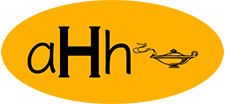 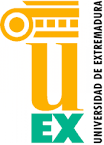 
LA ASOCIACIÓN HISPÁNICA DE HUMANIDADESTHE HISPANIC ASSOCIATION FOR THE HUMANITIESYLA UNIVERSIDAD DE EXTREMADURA
convocan el
IX CONGRESO INTERNACIONAL19 - 22 de junio de 2018
La Asociación Hispánica de Humanidades tiene el honor de invitar a los profesores, investigadores, escritores, estudiantes posgraduados y demás personas interesadas en los estudios, la investigación y la difusión de las humanidades hispánicas al IX Congreso Internacional de la AHH que se celebrará en la Facultad de Filosofía y Letras de la Universidad de Extremadura, campus de Cáceres, del 19 al 22 de junio de 2018 sobre el tema Aportaciones y retos de la tradición cultural hispánica en una sociedad global
Quienes deseen participar en el IX Congreso pueden organizar paneles, mesas redondas, sesiones temáticas o foros de escritores y artistas, con una participación máxima de cuatro personas. También tendrán cabida las comunicaciones individuales relacionadas con el tema del Congreso y las áreas de investigación mencionados. Las comunicaciones individuales, así como la  participación en paneles, mesas redondas, simposios, etc., no deberán exceder los 20 minutos. Las sesiones, paneles, mesas redondas, etc. se limitarán a 90 minutos.Los idiomas del congreso son el español y demás lenguas hispánicas, el inglés y el portugués.El plazo para recibir las propuestas de comunicaciones individuales, mesas redondas, paneles, simposios y foros estará abierto hasta el 30 de marzo de 2018. Se empezará a confirmar la aceptación de propuestas a partir de enero de 2018.El formulario de inscripción está disponible en la página web de la Asociación: https://ahhumanidades.org/   También se puede mandar al correo electrónico: propuestas@ahhumanidades.org). 
Se sugieren, sin excluir otras, las siguientes areas de investigación:
La tradición cultural hispánica en 
Las literaturas hispánicas                           La fotografía, el cine y la televisión                        La música y las artes plásticasLas revistas y los cómicsEl cartelismo, la publicidad y los medios de comunicación La tradición cultural hispánica y el pensamientoHistoria y memoriaLibertad estética, personal y nacionalComunidades imaginadas: nación e identidadNacionalismos en la historia, la filosofía, la lengua y la literaturaMonumentos e imaginación públicaLa tecnología y la tradicion cultural hispanaLa tradición cultural hispánica en la lenguaAnálisis crítico del discurso El español como lengua de herenciaLa enseñanza del español como segunda lenguaEstudios sociolingüísticosLa tradición cultural hispánica y los movimientos socialesInmigración y emigraciónLas fronteras del idiomaLos medios masivos de comunicaciónLos dialectos y los idiolectosEl lenguaje de la democraciaPedimos a los participantes que lleguen a Cáceres el día 19 de junio para poder participar en la apertura del congreso en la mañana del miércoles 20 de junio.Para información adicional: Carmen T. Sotomayor ctsotoma@uncg.edu (presidente de la AHH)utilizando el encabezamiento: Cáceres 2018CUOTAS DE INSCRIPCIÓN Hasta el 15 de abril de 2018[   ] Ponente:                                                                              		USD $170 // 150 €[   ] Asistente sin ponencia/comunicación  (oyente):                 	USD $120 // 100 €[   ] Estudiante/ponente:                                                            		USD $120// 100 €[   ] Profesores, personal administrativo y estudiantes de la UEx   	USD $0// 0 €Desde el 16 de abril de 2018[   ] Añadir a la cuota correspondiente:		               	 USD $20 // 20 €
Banquete de Confraternidad (Voluntario/Opcional)[   ] Añadir:							               USD $50 // 45 €
La forma de pago será a través de PayPal (a partir del 1 de febrero). Estará disponible el enlace en la página web de la asociación (https://ahhumanidades.org/). Para otras formas de pago contactar directamente al tesorero de la AHH Adam Winkel awinkel@highpoint.eduRESUMEN DEL PROGRAMA
Martes, 19 de junio 
(Llegada de los participantes a lo largo del día)
Inscripciones y recogida de documentación (7:00- 9 pm)
Miércoles, 20 de junio9 am: Bienvenida/inauguración del IX congreso en el salón de actos del Instituto de Lenguas Modernas, Uex. Avda. Virgen de la Montaña, 14, CP 10002- Cáceres https://www.unex.es/organizacion/gobierno/vicerrectorados/viceext/estructura/instituto-de-lenguas-modernas-uex/informacion-general/presentacion
9:30-10:15 am: Sesión plenaria. Dr. José Luis Bernal (Decano de la Facultad de Filosofía y Letras): 
El profesor de español﻿. El caso ejemplar de un extremeño en el exilio: José María Valverde
Presentación del libro del VII congreso (Santiago de Compostela 2014)
Sesiones paralelas (de mañana y tarde)
7:30-8:30 MESA REDONDA con creadores extremeños. Presentación: Miguel Ángel Lama
Visita guiada a la Parte Antigua y recepción de bienvenida en El Corral de las Cigüeñas (para todos los participantes)Jueves, 21 de junioExcursión a la ciudad romana de Mérida (8:00-2:00 pm) (para todos los participantes)
Inscripciones y recogida de documentación (4:00 pm-7:00 pm)
Sesiones paralelas (de tarde)
7:30-8:30 MESA REDONDA sobre la novela negra extremeña. Presentación: Carmen Sotomayor Viernes, 22 de junioInscripciones y recogida de documentación (8:30 am- 2 pm)
Sesión de la AHH para sus miembros
Sesiones paralelas (de mañana y tarde)
Sesión plenaria. Dr. Malcolm Compitello. (Universidad de Arizona): Cartografias culturales españolas modernas
Banquete de Confraternidad en Los Barruecos/ Museo Vostell (Ágape optativo para los socios, familiares y amigos de la AHH que han participado en el IX congreso)DIRECCIÓNDra. Victoria Pineda, Co-Directora General y Profesora Titular de Literatura Comparada- 
Universidad de Extremadura-Cáceres; Dra. Marisa Montero, Co-Directora General, Vicedecana de Planificación Académica y Profesora Titular de Lengua Española, UEx-Cáceres) y Dra. Carmen T. Sotomayor, Co-Directora General, Presidente de la Asociación Hispánica de Humanidades y Profesora Titular de Lengua y Literatura Española-Universidad Carolina del Norte- Greensboro.COMISION ORGANIZADORA
Dra. Diana Villanueva (Vicedecana de Relaciones Internacionales y Profesora de Literatura Inglesa, Uex-Cáceres); Dra. Kyra Kietrys (vicepresidente de la AHH y Profesora en Davidson College, Carolina del Norte); Dr. Adam Winkel (Tesorero de la AHH y Profesor en High Point University, Carolina del Norte).COLABORADORESOrganización: Carmen García-Armero (vocal de la AHH y Profesora titular Lebanon Valley College, Pennsylvania); Guadalupe Martí-Peña (Profesora, Penn State University).Becarios: David Amado (UEx); Ana Ávila (UEx); Alberto Escalante (UEx); Ana Alicia Manso (UEx); Lizely López (UK).
Administración: Asistencia desde la Uex, The University of North Carolina at Greensboro y Davidson College.
Colaboración en diseño y fotografía: Pilar Pineda.